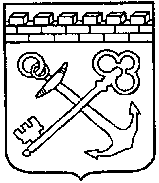 АДМИНИСТРАЦИЯ ЛЕНИНГРАДСКОЙ ОБЛАСТИКОМИТЕТ ПО ПРИРОДНЫМ РЕСУРСАМ ЛЕНИНГРАДСКОЙ ОБЛАСТИПРИКАЗот ________ 2021 года  №_______«О признании утратившим силу приказа» На основании Положения о Комитете по природным ресурсам Ленинградской области, утвержденного постановлением Правительства Ленинградской области от 31 июля 2014 года № 341, в целях приведения приказа Комитета по природным ресурсам Ленинградской области от 15.03.2021 № 3 «О должностных лицах Комитета по природным ресурсам Ленинградской области» в соответствие с постановлением Правительства Ленинградской области от 17.06.2021 № 375 «О внесении изменений в постановления Правительства Ленинградской области от 27 мая 2014 года № 192 «О Комитете государственного экологического надзора Ленинградской области» и от 31 июля 2014 года № 341 «Об утверждении Положения о Комитете по природным ресурсам Ленинградской области и признании утратившими силу отдельных постановлений Правительства Ленинградской области», приказываю:1. Признать утратившими силу приказ Комитета по природным ресурсам Ленинградской области от 15.03.2021 № 3 «О должностных лицах Комитета по природным ресурсам Ленинградской области». 2. Начальнику отдела особо охраняемых природных территорий департамента природных ресурсов Комитета и начальнику отдела охраны и защиты лесов департамента лесного комплекса Комитета обеспечить ознакомление подчиненных сотрудников с настоящим приказом.3. Контроль за исполнением настоящего приказа оставляю за собой.Председатель Комитета                                                                    П.А. Немчинов